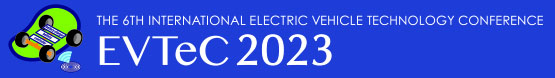 申込期限　　2023年3月24日（金）■EVTeC 2023 スポンサーシップ・広告の申込先、お問い合わせ窓口：EVTeC 運営事務局（株式会社イー・シー ）evtec2023@ec-mice.com〒150-0031 東京都渋谷区桜丘町31番14号 SLACK SHIBUYA 1101
Tel 03-6459-3210  FAX 03-6740-8311EVTeC 2023について、以下のプランにて申し込みます。EVTeC 2023 スポンサーシップ・広告申込書会社名（日本語）会社名（英語）ご担当部署名ご担当者氏名住所TELE-mailロゴマークリンク先URLご希望のプランにチェックをお願いいたします　ゴールドスポンサー　シルバースポンサー　広告